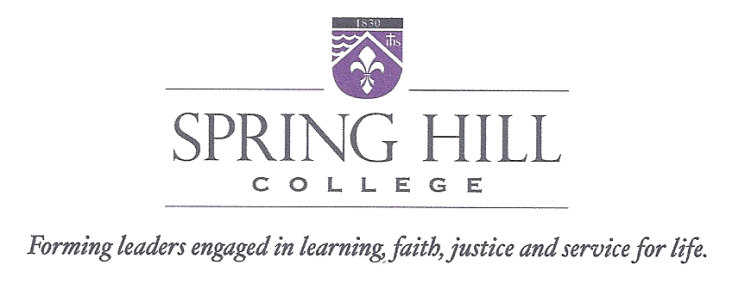 division of teacher educationTest Score RequirementsMaster of Arts in Teaching (M.A.T.)Praxis I Pre-Professional Skills Test (PPST)Acceptable test scores in Reading, in Writing, and in Mathematics required as part of the admission process and to attain unconditional standing in the Alternative A (M.A.T.) program.			Reading			Minimum Score is 170			Writing			Minimum score is 172			Mathematics		Minimum score is 169	Testing Service:  Prometric Test Center (251-345-1704)Master of Arts in Teaching and Master of Science in EducationGraduate Record Examination (GRE)  A combined score of at least 295 on the verbal and quantitativesubtests, including a minimum of 150 on the verbal subtest.Miller Analogies Test (MAT)  A minimum scaled score of 375.   Test score reports must be less than five years old.